ANALISIS PENERAPAN PENGENDALIAN KUALITAS DENGAN METODE SIX SIGMA (Studi Pada Usaha Menengah Sharah Shoes Kota BANALISIS PENERAPAN PENGENDALIAN KUALITAS DENGAN METODE SIX SIGMA (Studi Pada Usaha Menengah Sharah Shoes Kota BANALISIS PENERAPAN PENGENDALIAN KUALITAS DENGAN METODE SIX SIGMA (Studi Pada Usaha Menengah Sharah Shoes Kota Bandung)SKRIPSI Diajukan Untuk Memenuhi Salah Satu Syarat Dalam Menempuh Ujian Sarjana Program Strata Satu (S1)Pada Program Studi Administrasi BisnisOleh :IstifadahNRP. 142040115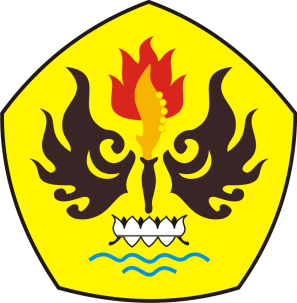 FAKULTAS ILMU SOSIAL DAN ILMU POLITIKUNIVERSITAS PASUNDAN BANDUNG2018